TARIM VE GIDA ETİĞİ DERNEĞİ (TARGET) 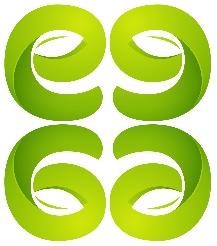 ÜYE BAŞVURU FORMU Derneğinize üyeliğim için gereken işlemlerin yapılmasını dilerim.  Tarih/İmza ../../.... tarihli yönetim kurulu toplantısında üye olarak kabul edilmiştir.  Tarım ve Gıda Etiği Derneği (TARGET) Yönetim Kurulu Başkanı Eklenecek Belgeler: Nüfus cüzdanı fotokopisi 2 adet vesikalık fotoğraf Giriş (30TL) ve Yıllık aidat ödeme belgesi (150TL) Türkiye İş Bankası, İbni Sina Şubesi Hesap No: 4364 01676 83 IBAN: TR63 0006 4000 0014 3640 1676 83 Adres: Kazım Özalp Mahallesi Kuleli Sokak 65/2 GOP/ANKARA				                          Tel: 0554 746 34 23 FOTOĞRAF T. C. Kimlik NoAdı - SoyadıMesleğiUnvanıGöreviEv Adresiİş AdresiElektronik Posta AdresiTelefonDoğum TarihiDoğum Yeri